POHÁDKOVÝ KARNEVAL MŠ DOLNÍKDE: V AULE GYMNÁZIA A SPŠEaI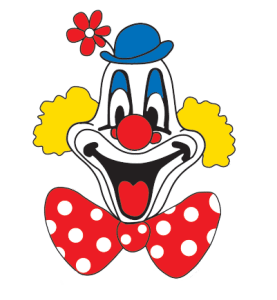 (boční vstup od železniční zastávky)KDY: ÚTERÝ 11. ÚNORA 2020Od 16:00 - vstup do sálu od 15:30Vstupné: Dospělí 30,-; Děti, které nenavštěvují MŠ Dolní 10,- Čeká vás:Promenáda masek (nejnápaditější masky vlastní výroby budou oceněny), hry, diskotéka (zajišťuje Divadlo v batohu) výherní dětská tombola, bohaté občerstvení (nealko, pivo, víno, káva, chlebíčky, jednohubky, zákusky aj.)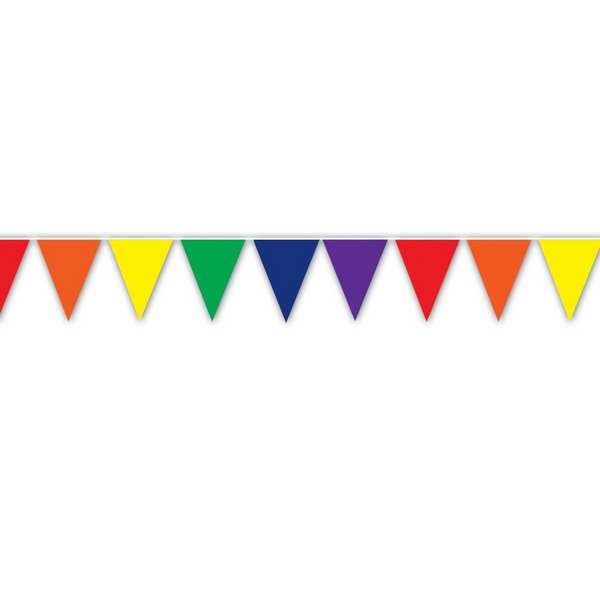 